MOUNT ST MARY’S CATHOLIC HIGH SCHOOL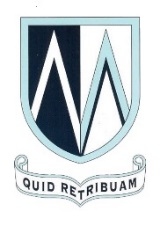 THE ENGLISH DEPARTMENTThe English Department currently consists of a Faculty Director, Assistant Curriculum Leader and six full time English Teachers, including a Deputy Headteacher. The English staff have a broad range of experience and skills allowing us to deliver a varied and challenging curriculum to our students.  While overall responsibility sits with the Faculty Director, all staff are given opportunities to lead on areas they feel passionate about, or to support their personal career development.  We believe in a ‘lead as a team’ ethos. Excellent SEN staff, including two LSAs, support our team. The sterling work of the library, through the Accelerated Reader programme, also augments our pupil progress. Our mission is to engage all students in a curriculum that not only allows them to make rapid progress, but also inspires them to unlock their own limitless potential.  We aim not only to support students in making their next academic steps, but also to enter the world of work as highly skilled and effective communicators.  Progress for pupils within the department is demonstrable in the success of our outcomes.Our English department continues to develop from strength to strength, with increasingly strong KS3 and KS4 results for all students despite new changes to recent curriculum and assessment. This is an excellent opportunity for an ambitious and creative teacher looking to develop their personal practice and learn from a skilled and experienced team. The department is a creative and attractive space with beautiful period features; the English Department prides itself on offering a vibrant, welcoming and engaging learning environment to students and is frequently judged as a ‘top subject’ by students within pupil voice.In KS3 students are given a rich blend of study opportunities with a focus on building core skills and knowledge through group work, synoptic study and independent learning.  In KS4 all students study English Language and English Literature. This year has seen students participating in a range of extra-curricular activities within English: creative writing competitions, study residentials, Debate competitions, Mock Trial, Political Debates, Young Literacy Leaders supporting teaching, Poetry Live, Theatre trips and much more!